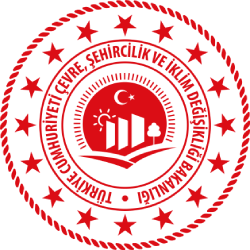 T.C.ÇEVRE, ŞEHİRCİLİK VE İKLİM DEĞİŞİKLİĞİ BAKANLIĞIMETEOROLOJİ GENEL MÜDÜRLÜĞÜ1.Bölge Müdürlüğü - İstanbulT.C.ÇEVRE, ŞEHİRCİLİK VE İKLİM DEĞİŞİKLİĞİ BAKANLIĞIMETEOROLOJİ GENEL MÜDÜRLÜĞÜ1.Bölge Müdürlüğü - İstanbulT.C.ÇEVRE, ŞEHİRCİLİK VE İKLİM DEĞİŞİKLİĞİ BAKANLIĞIMETEOROLOJİ GENEL MÜDÜRLÜĞÜ1.Bölge Müdürlüğü - İstanbulT.C.ÇEVRE, ŞEHİRCİLİK VE İKLİM DEĞİŞİKLİĞİ BAKANLIĞIMETEOROLOJİ GENEL MÜDÜRLÜĞÜ1.Bölge Müdürlüğü - İstanbulT.C.ÇEVRE, ŞEHİRCİLİK VE İKLİM DEĞİŞİKLİĞİ BAKANLIĞIMETEOROLOJİ GENEL MÜDÜRLÜĞÜ1.Bölge Müdürlüğü - İstanbul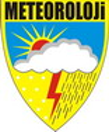 PERİYODU:  Tarih  -  SaatPERİYODU:  Tarih  -  SaatPERİYODU:  Tarih  -  SaatPERİYODU:  Tarih  -  SaatGÜNLÜK HAVA TAHMİN RAPORUGÜNLÜK HAVA TAHMİN RAPORUYAYINYAYINYAYINYAYINBaşlangıç:28.03.2024-18:00Başlangıç:28.03.2024-18:00Başlangıç:28.03.2024-18:00Başlangıç:28.03.2024-18:00GÜNLÜK HAVA TAHMİN RAPORUGÜNLÜK HAVA TAHMİN RAPORUTARİHİ : 28.03.2024TARİHİ : 28.03.2024TARİHİ : 28.03.2024TARİHİ : 28.03.2024Bitiş        : 29.03.2024-18:00Bitiş        : 29.03.2024-18:00Bitiş        : 29.03.2024-18:00Bitiş        : 29.03.2024-18:00GÜNLÜK HAVA TAHMİN RAPORUGÜNLÜK HAVA TAHMİN RAPORUNOSU   : 352NOSU   : 352NOSU   : 352NOSU   : 352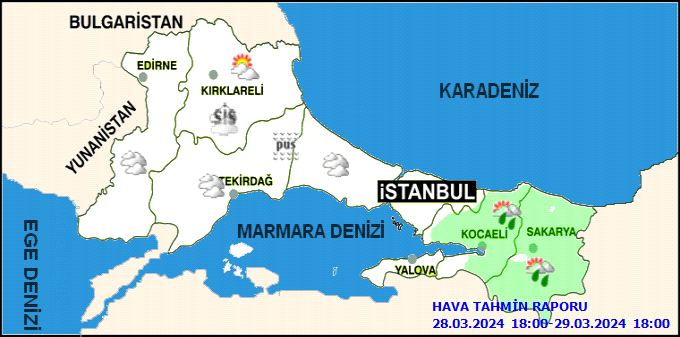 METEOROLOJİK GÖRÜNÜM:METEOROLOJİK GÖRÜNÜM:METEOROLOJİK GÖRÜNÜM:METEOROLOJİK GÖRÜNÜM:METEOROLOJİK GÖRÜNÜM:METEOROLOJİK GÖRÜNÜM:METEOROLOJİK GÖRÜNÜM:METEOROLOJİK GÖRÜNÜM:METEOROLOJİK GÖRÜNÜM:METEOROLOJİK GÖRÜNÜM:Bölge genelinin parçalı ve çok bulutlu, bu akşam saatlerinde Kocaeli ve Sakarya çevrelerinin aralıklı sağanak yağışlı geçeceği tahmin ediliyor. Gece ve sabah saatlerinde yer yer pus ve sis bekleniyor.HAVA SICAKLIĞI: Mevsim normallerinin üzerinde seyredeceği tahmin ediliyor.RÜZGAR: Güneyli yönlerden hafif, zaman zaman orta kuvvette eseceği tahmin ediliyor.Bölge genelinin parçalı ve çok bulutlu, bu akşam saatlerinde Kocaeli ve Sakarya çevrelerinin aralıklı sağanak yağışlı geçeceği tahmin ediliyor. Gece ve sabah saatlerinde yer yer pus ve sis bekleniyor.HAVA SICAKLIĞI: Mevsim normallerinin üzerinde seyredeceği tahmin ediliyor.RÜZGAR: Güneyli yönlerden hafif, zaman zaman orta kuvvette eseceği tahmin ediliyor.Bölge genelinin parçalı ve çok bulutlu, bu akşam saatlerinde Kocaeli ve Sakarya çevrelerinin aralıklı sağanak yağışlı geçeceği tahmin ediliyor. Gece ve sabah saatlerinde yer yer pus ve sis bekleniyor.HAVA SICAKLIĞI: Mevsim normallerinin üzerinde seyredeceği tahmin ediliyor.RÜZGAR: Güneyli yönlerden hafif, zaman zaman orta kuvvette eseceği tahmin ediliyor.Bölge genelinin parçalı ve çok bulutlu, bu akşam saatlerinde Kocaeli ve Sakarya çevrelerinin aralıklı sağanak yağışlı geçeceği tahmin ediliyor. Gece ve sabah saatlerinde yer yer pus ve sis bekleniyor.HAVA SICAKLIĞI: Mevsim normallerinin üzerinde seyredeceği tahmin ediliyor.RÜZGAR: Güneyli yönlerden hafif, zaman zaman orta kuvvette eseceği tahmin ediliyor.Bölge genelinin parçalı ve çok bulutlu, bu akşam saatlerinde Kocaeli ve Sakarya çevrelerinin aralıklı sağanak yağışlı geçeceği tahmin ediliyor. Gece ve sabah saatlerinde yer yer pus ve sis bekleniyor.HAVA SICAKLIĞI: Mevsim normallerinin üzerinde seyredeceği tahmin ediliyor.RÜZGAR: Güneyli yönlerden hafif, zaman zaman orta kuvvette eseceği tahmin ediliyor.Bölge genelinin parçalı ve çok bulutlu, bu akşam saatlerinde Kocaeli ve Sakarya çevrelerinin aralıklı sağanak yağışlı geçeceği tahmin ediliyor. Gece ve sabah saatlerinde yer yer pus ve sis bekleniyor.HAVA SICAKLIĞI: Mevsim normallerinin üzerinde seyredeceği tahmin ediliyor.RÜZGAR: Güneyli yönlerden hafif, zaman zaman orta kuvvette eseceği tahmin ediliyor.Bölge genelinin parçalı ve çok bulutlu, bu akşam saatlerinde Kocaeli ve Sakarya çevrelerinin aralıklı sağanak yağışlı geçeceği tahmin ediliyor. Gece ve sabah saatlerinde yer yer pus ve sis bekleniyor.HAVA SICAKLIĞI: Mevsim normallerinin üzerinde seyredeceği tahmin ediliyor.RÜZGAR: Güneyli yönlerden hafif, zaman zaman orta kuvvette eseceği tahmin ediliyor.Bölge genelinin parçalı ve çok bulutlu, bu akşam saatlerinde Kocaeli ve Sakarya çevrelerinin aralıklı sağanak yağışlı geçeceği tahmin ediliyor. Gece ve sabah saatlerinde yer yer pus ve sis bekleniyor.HAVA SICAKLIĞI: Mevsim normallerinin üzerinde seyredeceği tahmin ediliyor.RÜZGAR: Güneyli yönlerden hafif, zaman zaman orta kuvvette eseceği tahmin ediliyor.Bölge genelinin parçalı ve çok bulutlu, bu akşam saatlerinde Kocaeli ve Sakarya çevrelerinin aralıklı sağanak yağışlı geçeceği tahmin ediliyor. Gece ve sabah saatlerinde yer yer pus ve sis bekleniyor.HAVA SICAKLIĞI: Mevsim normallerinin üzerinde seyredeceği tahmin ediliyor.RÜZGAR: Güneyli yönlerden hafif, zaman zaman orta kuvvette eseceği tahmin ediliyor.Bölge genelinin parçalı ve çok bulutlu, bu akşam saatlerinde Kocaeli ve Sakarya çevrelerinin aralıklı sağanak yağışlı geçeceği tahmin ediliyor. Gece ve sabah saatlerinde yer yer pus ve sis bekleniyor.HAVA SICAKLIĞI: Mevsim normallerinin üzerinde seyredeceği tahmin ediliyor.RÜZGAR: Güneyli yönlerden hafif, zaman zaman orta kuvvette eseceği tahmin ediliyor.UYARILAR:UYARILAR:UYARILAR:UYARILAR:UYARILAR:UYARILAR:UYARILAR:UYARILAR:UYARILAR:UYARILAR:Güncel Meteorolojik Uyarı Bulunmamaktadır.Güncel Meteorolojik Uyarı Bulunmamaktadır.Güncel Meteorolojik Uyarı Bulunmamaktadır.Güncel Meteorolojik Uyarı Bulunmamaktadır.Güncel Meteorolojik Uyarı Bulunmamaktadır.Güncel Meteorolojik Uyarı Bulunmamaktadır.Güncel Meteorolojik Uyarı Bulunmamaktadır.Güncel Meteorolojik Uyarı Bulunmamaktadır.Güncel Meteorolojik Uyarı Bulunmamaktadır.Güncel Meteorolojik Uyarı Bulunmamaktadır.İL VE İLÇELERİMİZDE HAVA:İL VE İLÇELERİMİZDE HAVA:İL VE İLÇELERİMİZDE HAVA:İL VE İLÇELERİMİZDE HAVA:İL VE İLÇELERİMİZDE HAVA:İL VE İLÇELERİMİZDE HAVA:En Düşük (°C)En Düşük (°C)En Düşük (°C)En Yüksek (°C)İSTANBULİstanbulİstanbulParçalı ve çok bulutluParçalı ve çok bulutlu1111112020İSTANBULAdalarAdalarParçalı ve çok bulutluParçalı ve çok bulutlu1010102020İSTANBULArnavutköyArnavutköyParçalı ve çok bulutluParçalı ve çok bulutlu1212122323İSTANBULAtaşehirAtaşehirParçalı ve çok bulutluParçalı ve çok bulutlu1010101919İSTANBULAvcılarAvcılarParçalı ve çok bulutluParçalı ve çok bulutlu1010101818İSTANBULBağcılarBağcılarParçalı ve çok bulutluParçalı ve çok bulutlu9991919İSTANBULBahçelievlerBahçelievlerParçalı ve çok bulutluParçalı ve çok bulutlu1111112020İSTANBULBakırköyBakırköyParçalı ve çok bulutluParçalı ve çok bulutlu1111112020İSTANBULBaşakşehirBaşakşehirParçalı ve çok bulutluParçalı ve çok bulutlu1010101919İSTANBULBayrampaşaBayrampaşaParçalı ve çok bulutluParçalı ve çok bulutlu1010101919İSTANBULBeşiktaşBeşiktaşParçalı ve çok bulutluParçalı ve çok bulutlu9991919İSTANBULBeykozBeykozParçalı ve çok bulutluParçalı ve çok bulutlu1111112222İSTANBULBeylikdüzüBeylikdüzüParçalı ve çok bulutluParçalı ve çok bulutlu1414142121İSTANBULBeyoğluBeyoğluParçalı ve çok bulutluParçalı ve çok bulutlu1010102020İSTANBULBüyükçekmeceBüyükçekmeceParçalı ve çok bulutluParçalı ve çok bulutlu1010102222İSTANBULÇatalcaÇatalcaParçalı ve çok bulutluParçalı ve çok bulutlu1010102323İSTANBULÇekmeköyÇekmeköyParçalı ve çok bulutluParçalı ve çok bulutlu1010102525İSTANBULEsenlerEsenlerParçalı ve çok bulutluParçalı ve çok bulutlu1010101919İSTANBULEsenyurtEsenyurtParçalı ve çok bulutluParçalı ve çok bulutlu1111111919İSTANBULEyüpEyüpParçalı ve çok bulutluParçalı ve çok bulutlu1010102525İSTANBULFatihFatihParçalı ve çok bulutluParçalı ve çok bulutlu1212122323İSTANBULGaziosmanpaşaGaziosmanpaşaParçalı ve çok bulutluParçalı ve çok bulutlu9992020İSTANBULGüngörenGüngörenParçalı ve çok bulutluParçalı ve çok bulutlu1111112020İSTANBULKadıköyKadıköyParçalı ve çok bulutluParçalı ve çok bulutlu1212122121İSTANBULKağıthaneKağıthaneParçalı ve çok bulutluParçalı ve çok bulutlu1010102323İSTANBULKartalKartalParçalı ve çok bulutluParçalı ve çok bulutlu1212122020İSTANBULKüçükçekmeceKüçükçekmeceParçalı ve çok bulutluParçalı ve çok bulutlu1111111919İSTANBULMaltepeMaltepeParçalı ve çok bulutluParçalı ve çok bulutlu1111111919İSTANBULPendikPendikParçalı ve çok bulutluParçalı ve çok bulutlu1212122323İSTANBULSancaktepeSancaktepeParçalı ve çok bulutluParçalı ve çok bulutlu1111112424İSTANBULSarıyerSarıyerParçalı ve çok bulutluParçalı ve çok bulutlu1111112121İSTANBULSilivriSilivriParçalı ve çok bulutluParçalı ve çok bulutlu1111112020İSTANBULSultanbeyliSultanbeyliParçalı ve çok bulutluParçalı ve çok bulutlu1111111919İSTANBULSultangaziSultangaziParçalı ve çok bulutluParçalı ve çok bulutlu9992020İSTANBULŞileŞileParçalı ve çok bulutluParçalı ve çok bulutlu1212122323İSTANBULŞişliŞişliParçalı ve çok bulutluParçalı ve çok bulutlu1212122323İSTANBULTuzlaTuzlaParçalı ve çok bulutluParçalı ve çok bulutlu1212122222İSTANBULÜmraniyeÜmraniyeParçalı ve çok bulutluParçalı ve çok bulutlu1212122424İSTANBULÜsküdarÜsküdarParçalı ve çok bulutluParçalı ve çok bulutlu1212122323İSTANBULZeytinburnuZeytinburnuParçalı ve çok bulutluParçalı ve çok bulutlu1111112020KOCAELİKaramürselKaramürselParçalı ve çok bulutluParçalı ve çok bulutlu1212122121KOCAELİKocaeli-İzmitKocaeli-İzmitParçalı ve çok bulutlu, bu akşam saatlerinde aralıklı sağanak yağışlıParçalı ve çok bulutlu, bu akşam saatlerinde aralıklı sağanak yağışlı1515152424KOCAELİBaşiskeleBaşiskeleParçalı ve çok bulutlu, bu akşam saatlerinde aralıklı sağanak yağışlıParçalı ve çok bulutlu, bu akşam saatlerinde aralıklı sağanak yağışlı1414142424KOCAELİÇayırovaÇayırovaParçalı ve çok bulutlu, bu akşam saatlerinde aralıklı sağanak yağışlıParçalı ve çok bulutlu, bu akşam saatlerinde aralıklı sağanak yağışlı1111112222KOCAELİDarıcaDarıcaParçalı ve çok bulutlu, bu akşam saatlerinde aralıklı sağanak yağışlıParçalı ve çok bulutlu, bu akşam saatlerinde aralıklı sağanak yağışlı1111112121KOCAELİDerinceDerinceParçalı ve çok bulutlu, bu akşam saatlerinde aralıklı sağanak yağışlıParçalı ve çok bulutlu, bu akşam saatlerinde aralıklı sağanak yağışlı1212122323KOCAELİDilovasıDilovasıParçalı ve çok bulutlu, bu akşam saatlerinde aralıklı sağanak yağışlıParçalı ve çok bulutlu, bu akşam saatlerinde aralıklı sağanak yağışlı1111112222KOCAELİGebzeGebzeParçalı ve çok bulutlu, bu akşam saatlerinde aralıklı sağanak yağışlıParçalı ve çok bulutlu, bu akşam saatlerinde aralıklı sağanak yağışlı1010102020KOCAELİGölcükGölcükParçalı ve çok bulutlu, bu akşam saatlerinde aralıklı sağanak yağışlıParçalı ve çok bulutlu, bu akşam saatlerinde aralıklı sağanak yağışlı1313132222KOCAELİKandıraKandıraParçalı ve çok bulutlu, bu akşam saatlerinde aralıklı sağanak yağışlıParçalı ve çok bulutlu, bu akşam saatlerinde aralıklı sağanak yağışlı8882525KOCAELİKartepe (Kayak)Kartepe (Kayak)Parçalı ve çok bulutlu, bu akşam saatlerinde aralıklı sağanak yağışlıParçalı ve çok bulutlu, bu akşam saatlerinde aralıklı sağanak yağışlı1010101515KOCAELİKörfezKörfezParçalı ve çok bulutlu, bu akşam saatlerinde aralıklı sağanak yağışlıParçalı ve çok bulutlu, bu akşam saatlerinde aralıklı sağanak yağışlı1212122222SAKARYASakaryaSakaryaParçalı ve çok bulutlu, bu akşam saatlerinde aralıklı sağanak yağışlıParçalı ve çok bulutlu, bu akşam saatlerinde aralıklı sağanak yağışlı1111112525SAKARYAAdapazarıAdapazarıParçalı ve çok bulutlu, bu akşam saatlerinde aralıklı sağanak yağışlıParçalı ve çok bulutlu, bu akşam saatlerinde aralıklı sağanak yağışlı1111112525SAKARYAAkyazıAkyazıParçalı ve çok bulutlu, bu akşam saatlerinde aralıklı sağanak yağışlıParçalı ve çok bulutlu, bu akşam saatlerinde aralıklı sağanak yağışlı1111112424SAKARYAArifiyeArifiyeParçalı ve çok bulutlu, bu akşam saatlerinde aralıklı sağanak yağışlıParçalı ve çok bulutlu, bu akşam saatlerinde aralıklı sağanak yağışlı1111112424SAKARYAErenlerErenlerParçalı ve çok bulutlu, bu akşam saatlerinde aralıklı sağanak yağışlıParçalı ve çok bulutlu, bu akşam saatlerinde aralıklı sağanak yağışlı1111112525SAKARYAFerizliFerizliParçalı ve çok bulutlu, bu akşam saatlerinde aralıklı sağanak yağışlıParçalı ve çok bulutlu, bu akşam saatlerinde aralıklı sağanak yağışlı1111112525SAKARYAGeyveGeyveParçalı ve çok bulutlu, bu akşam saatlerinde aralıklı sağanak yağışlıParçalı ve çok bulutlu, bu akşam saatlerinde aralıklı sağanak yağışlı1313132626SAKARYAHendekHendekParçalı ve çok bulutlu, bu akşam saatlerinde aralıklı sağanak yağışlıParçalı ve çok bulutlu, bu akşam saatlerinde aralıklı sağanak yağışlı1313132626SAKARYAKarapürçekKarapürçekParçalı ve çok bulutlu, bu akşam saatlerinde aralıklı sağanak yağışlıParçalı ve çok bulutlu, bu akşam saatlerinde aralıklı sağanak yağışlı1212122424SAKARYAKarasuKarasuParçalı ve çok bulutlu, bu akşam saatlerinde aralıklı sağanak yağışlıParçalı ve çok bulutlu, bu akşam saatlerinde aralıklı sağanak yağışlı1212122222SAKARYAKaynarcaKaynarcaParçalı ve çok bulutlu, bu akşam saatlerinde aralıklı sağanak yağışlıParçalı ve çok bulutlu, bu akşam saatlerinde aralıklı sağanak yağışlı1010102525SAKARYAKocaaliKocaaliParçalı ve çok bulutlu, bu akşam saatlerinde aralıklı sağanak yağışlıParçalı ve çok bulutlu, bu akşam saatlerinde aralıklı sağanak yağışlı1212122121SAKARYAPamukovaPamukovaParçalı ve çok bulutlu, bu akşam saatlerinde aralıklı sağanak yağışlıParçalı ve çok bulutlu, bu akşam saatlerinde aralıklı sağanak yağışlı1313132525SAKARYASapancaSapancaParçalı ve çok bulutlu, bu akşam saatlerinde aralıklı sağanak yağışlıParçalı ve çok bulutlu, bu akşam saatlerinde aralıklı sağanak yağışlı1111112525SAKARYASerdivanSerdivanParçalı ve çok bulutlu, bu akşam saatlerinde aralıklı sağanak yağışlıParçalı ve çok bulutlu, bu akşam saatlerinde aralıklı sağanak yağışlı1111112525SAKARYASöğütlüSöğütlüParçalı ve çok bulutlu, bu akşam saatlerinde aralıklı sağanak yağışlıParçalı ve çok bulutlu, bu akşam saatlerinde aralıklı sağanak yağışlı1111112424SAKARYATaraklıTaraklıParçalı ve çok bulutlu, bu akşam saatlerinde aralıklı sağanak yağışlıParçalı ve çok bulutlu, bu akşam saatlerinde aralıklı sağanak yağışlı7772323EDİRNEEdirneEdirneParçalı bulutluParçalı bulutlu9992525EDİRNEEnezEnezParçalı bulutluParçalı bulutlu1111112020EDİRNEHavsaHavsaParçalı bulutluParçalı bulutlu1010102424EDİRNEİpsalaİpsalaParçalı bulutluParçalı bulutlu1212122222EDİRNEKeşanKeşanParçalı bulutluParçalı bulutlu1313132323EDİRNELalapaşaLalapaşaParçalı bulutluParçalı bulutlu8882525EDİRNEMeriçMeriçParçalı bulutluParçalı bulutlu1010102323EDİRNESüloğluSüloğluParçalı bulutluParçalı bulutlu8882323EDİRNEUzunköprüUzunköprüParçalı bulutluParçalı bulutlu1111112323TEKİRDAĞTekirdağTekirdağParçalı bulutluParçalı bulutlu1010102020TEKİRDAĞÇerkezköyÇerkezköyParçalı bulutluParçalı bulutlu1010102121TEKİRDAĞÇorluÇorluParçalı bulutluParçalı bulutlu9992222TEKİRDAĞHayraboluHayraboluParçalı bulutluParçalı bulutlu1111112424TEKİRDAĞMalkaraMalkaraParçalı bulutluParçalı bulutlu1212122222TEKİRDAĞMarmaraereğlisiMarmaraereğlisiParçalı bulutluParçalı bulutlu9991919TEKİRDAĞMuratlıMuratlıParçalı bulutluParçalı bulutlu1010102323TEKİRDAĞSaraySarayParçalı bulutluParçalı bulutlu8882323TEKİRDAĞŞarköyŞarköyParçalı bulutluParçalı bulutlu1010102020KIRKLARELİKırklareliKırklareliParçalı BulutluParçalı Bulutlu8882323KIRKLARELİBabaeskiBabaeskiParçalı BulutluParçalı Bulutlu1111112121KIRKLARELİDemirköyDemirköyParçalı BulutluParçalı Bulutlu1212122424KIRKLARELİKofçazKofçazParçalı BulutluParçalı Bulutlu9992222KIRKLARELİLüleburgazLüleburgazParçalı BulutluParçalı Bulutlu9992424KIRKLARELİPehlivanköyPehlivanköyParçalı BulutluParçalı Bulutlu1111112424KIRKLARELİPınarhisarPınarhisarParçalı BulutluParçalı Bulutlu1212122323KIRKLARELİVizeVizeParçalı BulutluParçalı Bulutlu9992323YALOVAYalovaYalovaParçalı ve çok bulutluParçalı ve çok bulutlu1111111919YALOVAAltınovaAltınovaParçalı ve çok bulutluParçalı ve çok bulutlu1010102121YALOVAArmutluArmutluParçalı ve çok bulutluParçalı ve çok bulutlu1010102121YALOVAÇınarcıkÇınarcıkParçalı ve çok bulutluParçalı ve çok bulutlu1313132020YALOVAÇiftlikköyÇiftlikköyParçalı ve çok bulutluParçalı ve çok bulutlu1111111919YALOVATermalTermalParçalı ve çok bulutluParçalı ve çok bulutlu1212122323DENİZLERDE HAVA:DENİZLERDE HAVA:DENİZLERDE HAVA:DENİZLERDE HAVA:DENİZLERDE HAVA:DENİZLERDE HAVA:DENİZLERDE HAVA:DENİZLERDE HAVA:DENİZLERDE HAVA:DENİZLERDE HAVA:Fırtına beklenmiyor.Fırtına beklenmiyor.Fırtına beklenmiyor.Fırtına beklenmiyor.Fırtına beklenmiyor.Fırtına beklenmiyor.Fırtına beklenmiyor.Fırtına beklenmiyor.Fırtına beklenmiyor.Fırtına beklenmiyor.Sinop-İğneadaHava Durumu: Parçalı ve çok bulutlu, doğusu aralıklı sağanak ve gök gürültülü sağanak yağışlı, Rüzgar: Batı ve güneybatıdan 3 ila 5 kuvvetinde, Dalga: 0,5 ila 1,0 m, Görüş Görüş: İyi, yağış anında orta.Hava Durumu: Parçalı ve çok bulutlu, doğusu aralıklı sağanak ve gök gürültülü sağanak yağışlı, Rüzgar: Batı ve güneybatıdan 3 ila 5 kuvvetinde, Dalga: 0,5 ila 1,0 m, Görüş Görüş: İyi, yağış anında orta.Hava Durumu: Parçalı ve çok bulutlu, doğusu aralıklı sağanak ve gök gürültülü sağanak yağışlı, Rüzgar: Batı ve güneybatıdan 3 ila 5 kuvvetinde, Dalga: 0,5 ila 1,0 m, Görüş Görüş: İyi, yağış anında orta.Hava Durumu: Parçalı ve çok bulutlu, doğusu aralıklı sağanak ve gök gürültülü sağanak yağışlı, Rüzgar: Batı ve güneybatıdan 3 ila 5 kuvvetinde, Dalga: 0,5 ila 1,0 m, Görüş Görüş: İyi, yağış anında orta.Hava Durumu: Parçalı ve çok bulutlu, doğusu aralıklı sağanak ve gök gürültülü sağanak yağışlı, Rüzgar: Batı ve güneybatıdan 3 ila 5 kuvvetinde, Dalga: 0,5 ila 1,0 m, Görüş Görüş: İyi, yağış anında orta.Hava Durumu: Parçalı ve çok bulutlu, doğusu aralıklı sağanak ve gök gürültülü sağanak yağışlı, Rüzgar: Batı ve güneybatıdan 3 ila 5 kuvvetinde, Dalga: 0,5 ila 1,0 m, Görüş Görüş: İyi, yağış anında orta.Hava Durumu: Parçalı ve çok bulutlu, doğusu aralıklı sağanak ve gök gürültülü sağanak yağışlı, Rüzgar: Batı ve güneybatıdan 3 ila 5 kuvvetinde, Dalga: 0,5 ila 1,0 m, Görüş Görüş: İyi, yağış anında orta.Hava Durumu: Parçalı ve çok bulutlu, doğusu aralıklı sağanak ve gök gürültülü sağanak yağışlı, Rüzgar: Batı ve güneybatıdan 3 ila 5 kuvvetinde, Dalga: 0,5 ila 1,0 m, Görüş Görüş: İyi, yağış anında orta.Hava Durumu: Parçalı ve çok bulutlu, doğusu aralıklı sağanak ve gök gürültülü sağanak yağışlı, Rüzgar: Batı ve güneybatıdan 3 ila 5 kuvvetinde, Dalga: 0,5 ila 1,0 m, Görüş Görüş: İyi, yağış anında orta.MarmaraHava Durumu: Parçalı ve az bulutlu, akşam saatlerinde güneyi sağanak yağışlı, yarın sabah ve gece saatlerinde yer yer pus ve sisli, Rüzgar: Batı ve güneybatıdan 3 ila 5 kuvvetinde, Dalga: 0,5 ila 1,0 m, Görüş: İyi, yağış anında orta, siste zayıf.Hava Durumu: Parçalı ve az bulutlu, akşam saatlerinde güneyi sağanak yağışlı, yarın sabah ve gece saatlerinde yer yer pus ve sisli, Rüzgar: Batı ve güneybatıdan 3 ila 5 kuvvetinde, Dalga: 0,5 ila 1,0 m, Görüş: İyi, yağış anında orta, siste zayıf.Hava Durumu: Parçalı ve az bulutlu, akşam saatlerinde güneyi sağanak yağışlı, yarın sabah ve gece saatlerinde yer yer pus ve sisli, Rüzgar: Batı ve güneybatıdan 3 ila 5 kuvvetinde, Dalga: 0,5 ila 1,0 m, Görüş: İyi, yağış anında orta, siste zayıf.Hava Durumu: Parçalı ve az bulutlu, akşam saatlerinde güneyi sağanak yağışlı, yarın sabah ve gece saatlerinde yer yer pus ve sisli, Rüzgar: Batı ve güneybatıdan 3 ila 5 kuvvetinde, Dalga: 0,5 ila 1,0 m, Görüş: İyi, yağış anında orta, siste zayıf.Hava Durumu: Parçalı ve az bulutlu, akşam saatlerinde güneyi sağanak yağışlı, yarın sabah ve gece saatlerinde yer yer pus ve sisli, Rüzgar: Batı ve güneybatıdan 3 ila 5 kuvvetinde, Dalga: 0,5 ila 1,0 m, Görüş: İyi, yağış anında orta, siste zayıf.Hava Durumu: Parçalı ve az bulutlu, akşam saatlerinde güneyi sağanak yağışlı, yarın sabah ve gece saatlerinde yer yer pus ve sisli, Rüzgar: Batı ve güneybatıdan 3 ila 5 kuvvetinde, Dalga: 0,5 ila 1,0 m, Görüş: İyi, yağış anında orta, siste zayıf.Hava Durumu: Parçalı ve az bulutlu, akşam saatlerinde güneyi sağanak yağışlı, yarın sabah ve gece saatlerinde yer yer pus ve sisli, Rüzgar: Batı ve güneybatıdan 3 ila 5 kuvvetinde, Dalga: 0,5 ila 1,0 m, Görüş: İyi, yağış anında orta, siste zayıf.Hava Durumu: Parçalı ve az bulutlu, akşam saatlerinde güneyi sağanak yağışlı, yarın sabah ve gece saatlerinde yer yer pus ve sisli, Rüzgar: Batı ve güneybatıdan 3 ila 5 kuvvetinde, Dalga: 0,5 ila 1,0 m, Görüş: İyi, yağış anında orta, siste zayıf.Hava Durumu: Parçalı ve az bulutlu, akşam saatlerinde güneyi sağanak yağışlı, yarın sabah ve gece saatlerinde yer yer pus ve sisli, Rüzgar: Batı ve güneybatıdan 3 ila 5 kuvvetinde, Dalga: 0,5 ila 1,0 m, Görüş: İyi, yağış anında orta, siste zayıf.